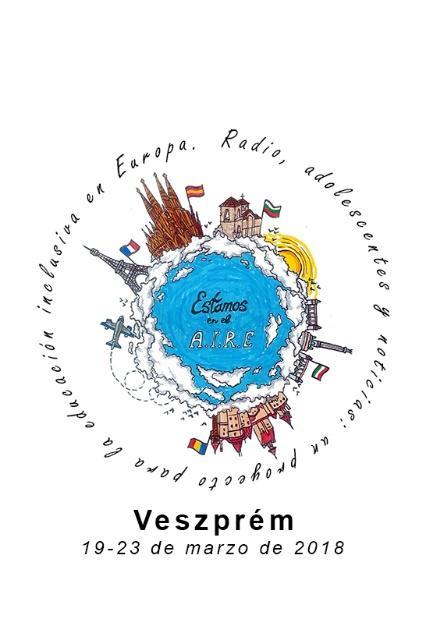 Actividad internacional colaborativaViolencia de género1.- ¿Se trata el tema de la violencia hacia las mujeres en vuestros institutos? ¿Y en vuestro país?¿Cómo nos podemos dar cuenta que una persona está siendo maltratada por su pareja? ¿Cómo se llega al maltrato? ¿Cuándo nos damos cuenta que hay que decir NO y tomar la cosas en nuestras manos?2.- ¿Pensáis que hay mucho machismo en vuestro país?¿Crees que es normal que un chico controle el móvil, la manera de vestir, etc. de su novia?¿Por qué hacemos daño a los que más queremos?Hay un ciclo del maltrato ¿Que etapas hay? ¿Hay un perfil del maltrato? 3.- ¿Se puede justificar un comportamiento machista violento en algunos casos? ¿Cuál es la importancia del entorno familiar/los amigos sobre estas personas?¿Qué haríamos como testigos ante un acto de violencia? ¿Si presencias una escena así, ayudarías a la víctima?¿Es mejor que los policías que se ocupan de las víctimas sean mujeres?4.- En vuestros países, ¿Las mujeres tienen los mismos derechos que los hombres? ¿Hay igualdad?¿Hay leyes que protejan a las mujeres y castiguen al maltratador?